FEBRERO  2 0 2 2FEBRERO  2 0 2 2FEBRERO  2 0 2 2FEBRERO  2 0 2 2FEBRERO  2 0 2 2FEBRERO  2 0 2 2ActividadObjetivoResultadosAvance %Número de asistentes y/o beneficiados LugarProtocolos sanitarios permanentes al ingreso del edificioEvitar el ascenso en los contagios de COVID-19 en el Estado de JaliscoEvitar el ascenso en los contagios de COVID-19 en el Estado de Jalisco100%100%Casa de la Cultura1ra reunión regional de Cultura 2022Con la presencia de la titular de la Secretaría de Cultura Jalisco, la Mtra. Lourdes González, así como de los directores de cultura metropolitanos9 de febrero de 2022Se presentó el Programa Estatal de Cultura Visión 2024, así como los seis ejes estratégicos de la Secretaría de Cultura de Jalisco y sus objetivos, mismos que se realizaron en mesa de dialogoSe está a la espera de los detalles finales para comenzar a dar resultados100%80 a 100PintasQuinta CarlotaRecorrido por el Municipio Secretaria de Cultura de Jalisco9 de febrero 2022Brindar de la mayor información a la Secretaría de Cultura del Estado de Jalisco sobre los aspectos culturales y necesidades actualesSe dio el recorrido a la jefa de secretaría de cultura del estado en las zonas cercanas del centro del municipio, con ello se están planteando estrategias y eventos próximos100%5Azucena, Parques del Castillo, Lomas de El Salto, Ex Hacienda y Parques del TriunfoReunión vía zoom de la mesa de Coordinación de Cultura en el marco de #ResiliArt con Traza.mx y la UNESCO México11 de febrero de 2022Se presentará el documento “ResiliArt GDL 2024”. Con aportes para la coordinación y la gobernanza cultural metropolitanaSe está a la espera de los detalles finales para comenzar a dar resultados100%1Vía ZoomCasa de la CulturaRecorrido a el personal de Secretaria de Cultura Jalisco por Casa de la Cultura El Salto9 de febrero 2022Empapar de conocimiento al personal de Jalisco para formar alianzas y mostrar nuestro municipio lleno de tradiciones, arte, historia y culturaSe obtuvo una respuesta favorable de parte del personal de secretaria de cultura Jalisco. Ya se están preparando proyectos para estos próximos meses100%10Casa de la CulturaCapacitación InternaEl Salto a la Inclusión15 de febrero 2022Dar a relucir en un mayor espectro el tema de la inclusión en la sociedad y también a nuestros servidores públicosPor primera ocasión se llevó a cabo este evento que mostro un avance importante y mejoramiento en los conocimientos de nuestros servidores públicos hacia la inclusión100%15Casa de la CulturaCharla: Independencia, El Salto Voces de Libertad17 de febrero 2022Seguir dando difusión de la historia de nuestro bello municipio a nuestros pobladores y visitantesCon gran afluencia de personas, se concretó con éxito este evento, en el cual aprendimos más del municipio y reunimos más información de los asistentes referente a la historia saltense100%18Casa de la Cultura10 años de Apasionadas letrasPor Fabiola Serratos19 de febrero 2022Brindar el espacio cultural a expositoras de Jalisco y celebrar los 10 años de trayectoria de la Escritora Fabiola SerratosSe plasmó en los muros de Casa de la Cultura esta exposición que está formada por mujeres de excelente talento que han expuesto en diferentes partes del mundo, dando así un impulso a este bello arte, todo ello celebrando a la escritora Fabiola Serratos100%20Casa de la CulturaClase de Náhuatl clásico por el único maestro en Jalisco21 de febrero 2022Brindar tanta información sea posible sobre esta lengua materna de nuestro país, todo eso a manera de clases presencialesSe aprendió un poco más sobre nuestra lengua madre y se planeta formar un taller en Casa de la Cultura para no dejar que esta lengua muera100%9Casa de la CulturaExposición colectiva “Eros”26 de febrero 2022Concretar más eventos de similar índole para reforzar la cultura en el municipioUna vez más se contó con la participación del colectivo Unión Talento para formar tal exhibición y alentar a más artistas a ser parte de las artes en nuestro municipio y fuera de el100%19Casa de la CulturaComité Internacional para la Conservación del Patrimonio Industrial28 de febrero 2022Se dará un recorrido de bienvenida a personas de Bélgica, Francia y España. Asía como a compañeros Nacionales, todos miembros de dicho comité, que son especialistas en la conservación y rehabilitación del Patrimonio IndustrialCon mucho entusiasmo se recibió al comité y se dio el recorrido tradicional por casa de la cultura, en el cual se estuvo indagando de la historia y sucesos importantes de la fábrica textil de nuestro municipio100%12Casa de la CulturaRecorridos guiados por Casa de la CulturaDiseminar de la manera más dinámica los conocimientos e historia de nuestro amado recinto culturalDiseminar de la manera más dinámica los conocimientos e historia de nuestro amado recinto cultural100%100%Casa de la CulturaAtención ciudadanaBrindar la mejor atención posible a los visitantes de Casa de la Cultura dotando a los mismos de información sobre trámites, locaciones o algún otro tipo de servicio de gobierno.Brindar la mejor atención posible a los visitantes de Casa de la Cultura dotando a los mismos de información sobre trámites, locaciones o algún otro tipo de servicio de gobierno.100%100%Casa de la CulturaMantenimiento general de Casa de la CulturaTener en óptimas condiciones Casa de la Cultura.*Actividades permanentes*Limpieza general en azoteas y patios, poda de árboles y césped. Constantemente se está regando y abonando la vegetación del recinto, así como un mantenimiento genérico en el edificio. Organización de los salones y materiales existentes. [ Salones de clases]100%100%Casa de la Cultura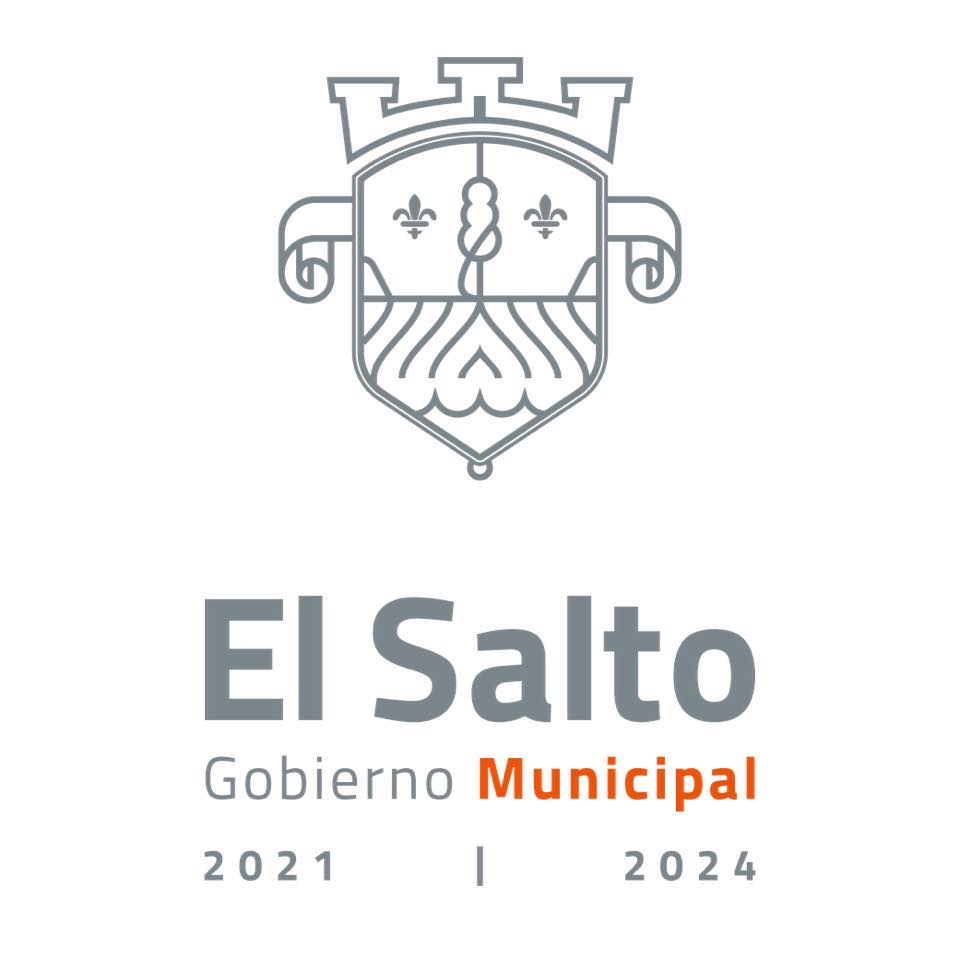 